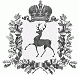 АДМИНИСТРАЦИЯ РАБОЧЕГО ПОСЁЛКА ШАРАНГАШАРАНГСКОГО МУНИЦИПАЛЬНОГО РАЙОНАНИЖЕГОРОДСКОЙ ОБЛАСТИПОСТАНОВЛЕНИЕот 28.11.2019							N140Об удалении  несуществующих адресов в ФИАС на территории городского поселения рабочий поселок Шаранга                 Согласно статье 2 Федерального закона от 28.12.2013 №443-ФЗ «О федеральной информационной адресной системе и о внесении изменений в Федеральный закон «Об общих принципах организации местного самоуправления в Российской Федерации»», постановлению Правительства Российской Федерации от 22.05.2015 №492 «О составе сведений об адресах, размещаемых в государственном адресном реестре, порядке межведомственного информационного взаимодействия при ведении государственного адресного реестра, о внесении изменений и признании утратившими силу некоторых актов Правительства Российской Федерации» и на основании постановления  администрации рабочего поселка Шаранга Шарангского муниципального района Нижегородской области от 24.02.2015 №11   «Об  утверждении правил присвоения, изменения и аннулирования адресов на территории  рабочего посёлка Шаранга», администрация рабочего посёлка Шаранга Шарангского муниципального района Нижегородской области (далее – администрация) п о с т а н о в л я е т:1. Удалить несуществующие адреса в Федеральной информационной системе на территории городского поселения рабочий поселок Шаранга:2. Контроль за исполнением настоящего постановления оставляю за собой.Глава администрации                                                                                   С.В.Краевп/пАдрес1.Российская Федерация, Нижегородская область, Шарангский муниципальный район, городское поселение рабочий поселок Шаранга, Шаранга рабочий поселок, улица  Победы, земельный участок 3/1, кадастровый квартал 52:10:0110021,  площадь земельного участка 811 кв.м.2.Российская Федерация, Нижегородская область, Шарангский муниципальный район, городское поселение рабочий поселок Шаранга, Шаранга рабочий поселок, улица  Победы, земельный участок 3/2, кадастровый квартал 52:10:0110021,  площадь земельного участка 502 кв.м.3.Российская Федерация, Нижегородская область, Шарангский муниципальный район, городское поселение рабочий поселок Шаранга, Шаранга рабочий поселок, улица  Победы, земельный участок 3/3, кадастровый квартал 52:10:0110021,  площадь земельного участка 312 кв.м.4.Российская Федерация, Нижегородская область, Шарангский муниципальный район, городское поселение рабочий поселок Шаранга, Шаранга рабочий поселок, улица  Победы, земельный участок 3/4, кадастровый квартал 52:10:0110021,  площадь земельного участка 200 кв.м.5.Российская Федерация, Нижегородская область, Шарангский муниципальный район, городское поселение рабочий поселок Шаранга, Шаранга рабочий поселок, улица  Победы, земельный участок 3/5, кадастровый квартал 52:10:0110021,  площадь земельного участка 367 кв.м.6.Российская Федерация, Нижегородская область, Шарангский муниципальный район, городское поселение рабочий поселок Шаранга, Шаранга рабочий поселок, улица  Победы, земельный участок 3/6, кадастровый квартал 52:10:0110021,  площадь земельного участка 35 кв.м.